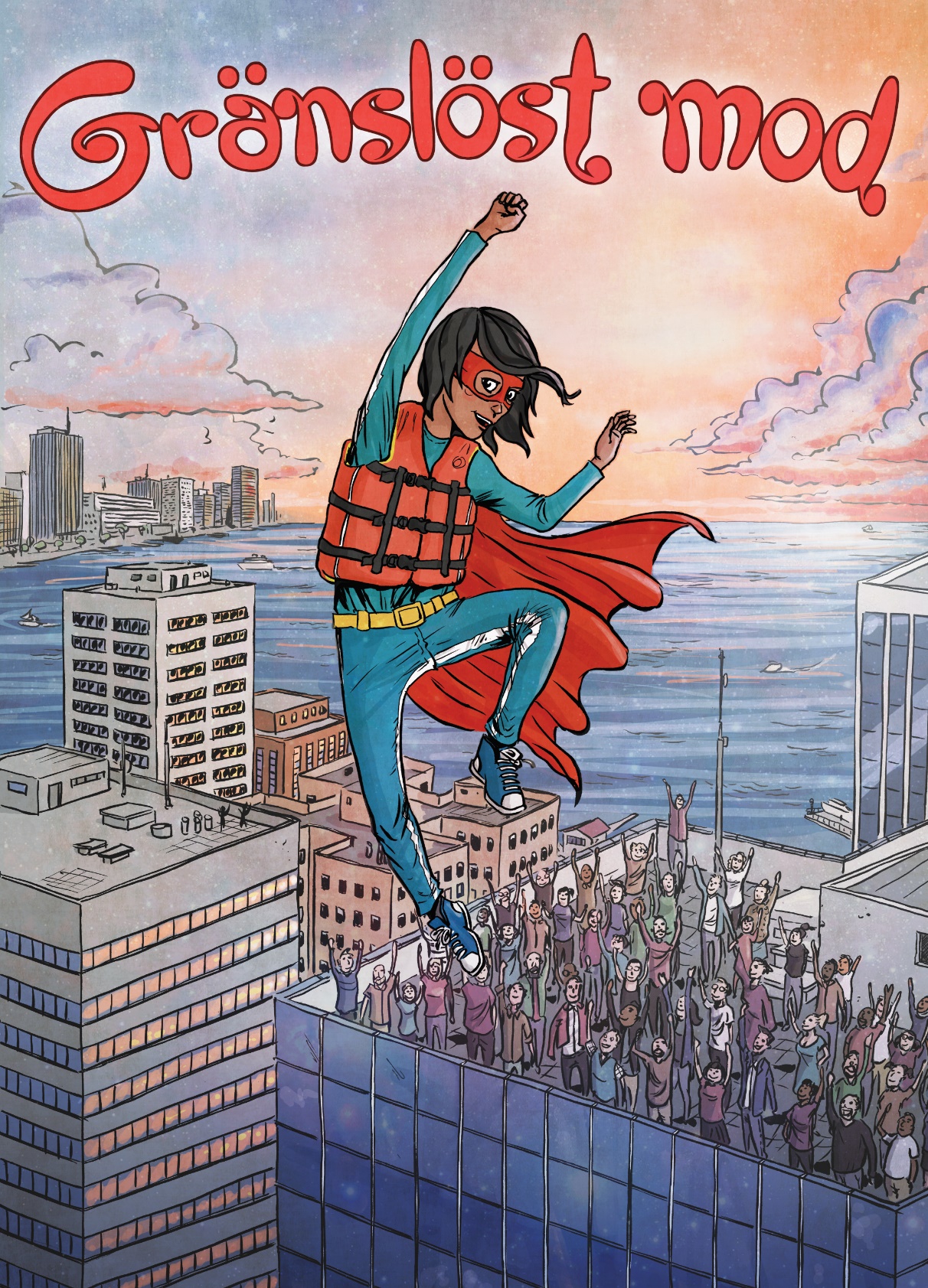 Pressmeddelande den 22 september 2017Människor på flykt – vår tids superhjältar Cirkus Cirkör och Clowner utan Gränser medverkar på bokmässan 2017 med Gränslöst mod – ett seriealbum om flyktingskapets ofrivillighet. I en tid då fler människor än någonsin befinner sig på flykt arbetar vi, för att med hopp och kreativitet som ledstjärnor, skapa förståelse och engagemang för mänskliga rättigheter och flyktingskapets ofrivillighet. I det gemensamma projektet Cirkushoppet går vi samman för att stötta människor på flykt och genom serietidningen Gränslöst mod sprider vi de röster som måste få höras.”Människor tvingas lämna hela sin värld bakom sig när de flyr fasor, faror och fattigdom. De förlorar nära och kära, tar sig till ett tryggare men främmande land och börjar om på nytt. Efter alla utmaningar som det ofrivilliga flyktingskapet innebär finns bara ett epitet vi kan och vill ge människor på flykt – superhjältar. Vår tids verkliga hjältar.Superkrafter behövs för att hantera oro, ibland för att hjälpa gråten att finna tröst, för att stötta andra och för att våga tro på att en annan värld är möjlig. Det handlar om gränslöst mod.”	Från Gränslöst mod.	 om gränslöst modSeriealbumet Gränslöst mod består av åtta olika serier som från olika perspektiv berör frågor kring flyktingskapets ofrivillighet. Tidningens syfte är att lyfta de röster som ofta inte får komma till tals i debatten – de människor som har egen erfarenhet av att vara på flykt och att genom deras berättelser öka förståelsen och engagemanget hos etablerade svenskar i dessa frågor. Gränslöst mod togs fram 2016 inom Cirkus Cirkörs och Clowner utan Gränsers samarbetsprojekt Cirkushoppet – Drömma Skratta Våga. Sedan lanseringen 2016 har Gränslöst mod spridits i 10 000 exemplar under Cirkushoppets turné, beställts av pedagoger och organisationer i undervisningssyfte (sjätte mest beställda lärarmaterial hos Utbudet.se under 2016) och på andra platser. Serierna finns även att läsa online här: cirkor.se/sites/default/files/article_docs/GranslostMod_Cirkushoppet_webb.pdf
Serietecknarna bakom Gränslöst mod presenteras längre ner i detta dokument.GRÄNSLÖST MOD PÅ BOKMÄSSANMonter: A03:27Seminarium – Söndag 1/10, klockan 11.00, Ung Scen, A-hallen: Henri Gylander, serietecknare, och Yonas Habteab, den verkliga huvudpersonen bakom karaktären i serien Isaias, pratar om Yonas flykt till Sverige, om hur kultur kan användas som ett påverkansverktyg och vad vi alla kan göra för att bidra till en bättre värld. Seminarium – Söndag 1/10, klockan 13.00, Seriescenen, A-hallen: En av serierna i Gränslöst mod är ”Isaias”, skapad av Henri Gylander, som bygger på intervjuer med Yonas Habteab. Under samtalet på scenen delar Yonas med sig av sina erfarenheter av att vara på flykt och Yonas och Henri berättar om varför de valde att göra serien och hur kultur kan vara ett förändringsverktyg i samhället.SERIETECKNARNA BAKOM GRÄNSLÖST MODXico Santos skapare av omslag och serien ”Framåt”Portugisisk arkitekt och illustratör som är baserad i Stockholm sedan åtta år och vars favoritkonstform är serier. I ”Framåt” illustrerar Xico hur viktigt det är att skapa en ny familj med sina kompisar när ens släktingar gått bort eller är långt borta. xicosantos.seMalin Svedjeholm skapare av serien “Man måste kämpa lite”Serietecknare från Luleå som enligt sig själv gillar fred och ostchips. I ”Man måste kämpa lite” tecknar Malin historien om Fatmirs flykt som ensam tonåring. Förhoppningen är att ni som läsare ska komma närmare hans upplevelser. malinsvedjeholm.seKayo Mpoyi skapare av serien “Människor har fötter inte rötter”Många av de som flyttar och lämnar sina länder har en företagsamhet och kampvilja som är gränslös. Det är människans natur att ta sig framåt, vi stannar inte för att växa i dålig jord. Om det skriver, animerar och tecknar Kayo i serien ”Människor har fötter inte rötter”. Om det som driver människan att bryta upp och förändras. kitokostudios.comHenri Gylander skapare av serien “Isaias”Debuterade nyligen med serieboken ”Livet före döden” (Kolik förlag), och medverkar regelbundet i tidningar som ETC och KP. Henris serie ”Isaias” bygger på en intervju som gjordes med den verklige huvudpersonen under sommaren 2016. henrigylander.comFabian Göranson skapare av serien “Vad jag lärde mig av Maria”Fabian är serietecknare och har gett ut böckerna ”Gaskriget” (Galago 2006), ”Kirurgi” (Galago 2008) och ”Inferno” (Kolik 2010). Som liten blev Fabian Anas första vän i Sverige och i ”Vad jag lärde mig av Maria” kan ni läsa om Anas historia och hennes flykt till Sverige. illustratorcentrum.se/portfolio/fabiangoranson/Aida Samani skapare av serien ”Flyktingskapets levnadsbetingelser” Ingår i konstnärsduon TZUNAMI och är snart färdigutbildad jurist. Aida vill med serien ”Flyktingskapets levnadsbetingelser” visa hur de senaste decenniernas allt hårade migrationspolitik skapar ytterligare lidande för skyddsökande som kommer till Sverige på flykt. tzunami.seAdrian Malmgren skapare av serien ”Att vara mig själv”Serieskapare och transaktivist som arbetar med att skapa en jämställd representation av transpersoner inom kultur och samhälle. I ”Att vara mig själv” synliggör Adrian en grupp på flykt som inte får höras tillräckligt – HBTQAI personer, samt lyfter att vi i Sverige har mycket att lära oss för att skapa en trygg plats för alla människor. wickedhero.seJonna Hallberg skapare av serien ”Ett främmande land”Arbetar som illustratör, studerar på Konstfack och arbetar ofta och gärna med akvareller men blandar även olika tekniker. Jonna tycker om att fånga det som sägs ”mellan raderna” och vill att betraktaren ska få möjlighet att få med sig nya tankar, perspektiv och insikter efter att ha läst ”Ett främmande land”. jonnahallberg.com
ETT SAMARBETE MELLAN CIRKUS CIRKÖR OCH CLOWNER UTAN GRÄNSERCirkushoppet – Drömma Skratta Våga är ett samarbetsprojekt mellan organisationerna Cirkus Cirkör och Clowner utan Gränser. Tillsammans arbetar vi för att ge människor på flykt ett varmt välkomnande till Sverige. Genom aktivitet och cirkus skapas framtidstro och genom skratt och lek stunder av lättnad. Projektet är möjligt tack vare stöd från Svenska PostkodLotteriets Kulturstiftelse. PRESSKONTAKTERKarin Tennemar, kommunikatör Clowner utan Gränser, epost: karin.tennemar@skratt.nu,
tel: 076-0388213Christina Simpson, kommunikatör Cirkus Cirkör, epost: christina.simpson@cirkor.se, 
tel: 070-770868